BestellformularBestellen Sie Ihr persönliches Exemplar der Chronik „100 Jahre am Ball“. Füllen dazu einfach dieses Formular aus uns senden Sie es an die angegebene Adresse. Sie erhalten dann Ihr Buch gegen Rechnung.Sie können entweder das Buch kaufen oder das Buch kaufen und gleichzeitig den Nachwuchs unterstützen mit einer Nachwuchsförderer-Mitgliedschaft.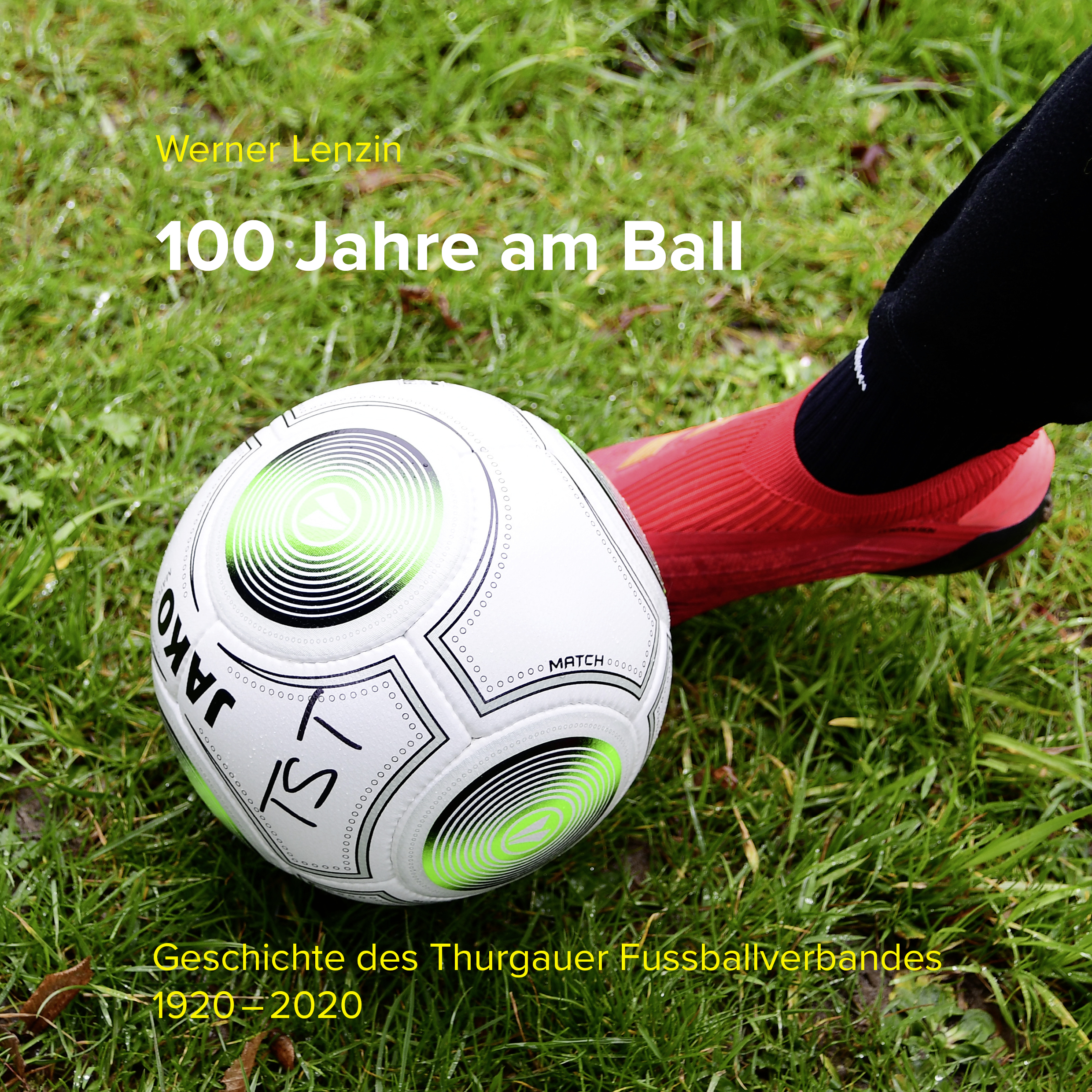 Chronist: 	Werner Lenzin Buchpreis: 	CHF 30.- (zzgl. Versandkosten)Ich bestelle:   Exemplare der Chronik „100 Jahre am Ball“ zum Stückpreis von CHF 30.- 1 Gratis-Exemplar für unseren Verein (jeder Mitgliedverein hat eine Gratis-Chronik zugute) 1 Exemplar der Chronik „100 Jahre am Ball“ sowie eine Nachwuchsförderer-Mitgliedschaft für die Saison 2020/21 zum Paketpreis von CHF 39.20Persönliche Angaben:Vorname Name	Strasse und Nr.	PLZ Ort		Telefon		Email			Bemerkungen:	Bitte senden Sie das ausgefüllte Formular an: ejmaur@gmail.com Bei Rückfragen wenden Sie sich an Eddy Maurice (Tel. 079 776 74 82)Vielen Dank für Ihre Bestellung und Ihre Unterstützung für den Fussball-Nachwuchs.